РЕСПУБЛИКА  КРЫМНИЖНЕГОРСКИЙ  СЕЛЬСКИЙ  СОВЕТР Е Ш Е Н И Е 19 -й сессии 1-го созыва « 03»    сентября             2015 г.                  № 142О внесении изменений в решение 9-ой сессии 1-го созываНижнегорского сельского совета № 62 от 24.12.2014г.«Об утверждении Положения об оплате труда муниципальных служащих в органах местного самоуправления Нижнегорского сельского поселения Нижнегорского района Республики Крым»	Руководствуясь Федеральным законом от 06.10.2003 г. № 131-ФЗ «Об общих принципах организации местного самоуправления в Российской Федерации», Постановлением Совета министров Республики Крым от 30 июля 2015 г. № 439 «О внесении изменений в постановление Совета министров Республики Крым от 26 сентября 2014 года № 362», Нижнегорский сельский советРЕШИЛ: Внести следующие  изменения в решение № 62  9-й сессии 1-го созыва Нижнегорского сельского совета от 24 декабря 2014 года  «Об утверждении Положения об оплате труда муниципальных служащих  в органах местного самоуправления муниципального образования Нижнегорское  сельское поселения Нижнегорского  района  Республики Крым» (далее: Положение):п.2.1 Положения изложить в следующей редакции:«2.1. Размеры должностных окладов муниципальных служащих Нижнегорского сельского поселения:Администрация Нижнегорского сельского поселения Нижнегорского района Республики Крым Настоящее решение обнародовать на доске объявлений Нижнегорского сельского совета.Председатель Нижнегорского сельского совета                                            А.А. КоноховНаименование должностиПредельный размер оклада (руб)Предельный размер оклада (руб)Предельный размер оклада (руб)Группа «Главные должности»Группа «Главные должности»Группа «Главные должности»Группа «Главные должности»Заместитель главы администрацииЗаместитель главы администрации87008700Группа « Ведущие должности»Группа « Ведущие должности»Группа « Ведущие должности»Группа « Ведущие должности»Начальник самостоятельного отделаНачальник самостоятельного отделаНачальник самостоятельного отдела7200Группа « Старшие должности»Группа « Старшие должности»Группа « Старшие должности»Группа « Старшие должности»Заведующий секторомЗаведующий секторомЗаведующий сектором7100Ведущий специалистВедущий специалистВедущий специалист5400Группа «Младшие должности»Группа «Младшие должности»Группа «Младшие должности»Группа «Младшие должности»Специалист 1 категории495049504950Специалист 2 категории480048004800Специалист465046504650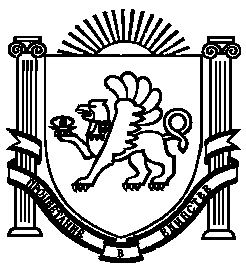 